Министерство культуры Республики ДагестанНациональная библиотека Республики Дагестан им. Расула ГамзатоваОтдел краеведения и национальной библиографииПедагог - новаторК 105-летию со дня рождения Булача Имадутдиновича Гаджиева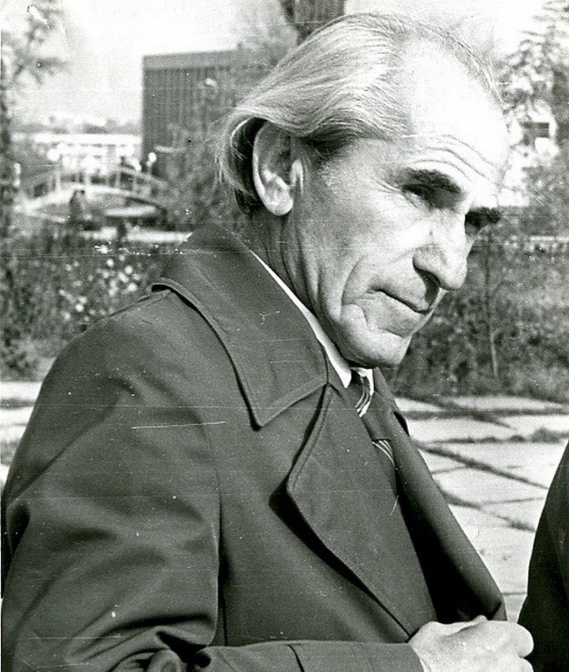 Махачкала 2024Педагог - новаторК 105-летию со дня рождения Булача Имадутдиновича Гаджиева(2 мая 1919 – 8 июня 2007)Библиографический указательМахачкала 2024ББК 91.9:74.2УДК 37.3П 24Педагог – новатор: к 105-летию со дня рождения замечательного педагога, историка, патриота и интернационалиста Б. М. Гаджиева: библиографический указатель / сост. П. М. Асадулаева; Министерство культуры РД, Национальная библиотека РД им. Р. Гамзатова. – Махачкала, 2024. – 19 с.Библиографический указатель «Педагог – новатор» отражает литературу о заслуженном учителе России и Дагестана, народном учителе СССР и Дагестана, лауреате премии Сулеймана Стальского, Н. К. Крупской, известном краеведе, авторе более 40 книг, журналисте, кавалере орденов Ленина, «Знак Почёта», Отечественной войны II степени, первом в республике получившем Золотую звезду народного Героя Дагестана Булаче Имадутдиновиче Гаджиеве.Указатель адресован широкому кругу читателей, учителям школ, всем интересующимся историей Дагестана, жизнью и педагогической деятельностью народного учителя.Учителя, которым дети обязаны воспитанием, почтеннее, чем родители; одни дарят нам только жизнь, а другие – добрую жизнь.АристотельОт составителяБиблиографический указатель «Педагог – новатор», подготовлен к 105-летию со дня рождения заслуженного учителя РСФСР и Дагестана, народного учителя СССР и Дагестана, лауреата премии Сулеймана Стальского, Н. К. Крупской, известного краеведа, автора более 40 книг, журналиста, кавалера орденов Ленина, «Знак Почёта» и Отечественной войны II степени.Гаджиев Булач Имадутдинович родился 2 мая 1919 г. в крестьянской семье, в горном ауле Мегеб Гунибского района. В 1930 г. окончил 6 классов тюркской школы в г. Буйнакске. С 1932 по 1937 гг. служил воспитанником в частях военно-морского флота на Чёрном море и Тихом океане. Школой жизни стала для горского мальчишки служба юнгой на корабле у старшего брата, прославленного моряка – подводника, Героя Советского Союза Магомеда Гаджиева.С 1937 по 1939 гг. продолжил учёбу в средней школе № 1 г. Буйнакска, где и закончил 10 классов. Учительскую деятельность начал в 1939 г. в ауле Ириб Чародинского района. В том же году вернулся в Буйнакск в надежде попасть в Красную Армию. Однако его не взяли, как сына врага народа. С 1939 по 1941 гг. работал старшим пионервожатым и учителем физкультуры в Буйнакской средней школе № 5. В декабре 1941 г. в составе 150 комсомольцев-добровольцев он попал на фронт и вернулся в августе 1945 г. За участие в боях в Великой Отечественной войне награждён, Указом Президиума Верховного Совета СССР медалью «За победу над Германией».После окончания войны, в 1947 г., окончив один курс исторического факультета Дагестанского государственного педагогического института, начал работать учителем истории в 5-7 классах в селении Акуша Акушинского района. Получив заочно диплом института, Булач Гаджиев, в 1951 г. перевёлся учителем в среднюю школу № 5 г. Буйнакска и 55 лет отдал учительской деятельности. Затаив дыхание внимали школьники слову учителя, проносили через всю жизнь эти знания, вместе с ними и любовь к Родине, уважение к далёким и близким предкам, к своему прошлому, к своим корням. Его уважали, искренне любили, перед ним преклонялись за его высокий профессионализм и энциклопедические знания. Он был настоящим Учителем. У него была очень оригинальная методика, он разрешал подсказывать, заглядывать в учебник, если ученик что-то подзабыл. Учительским кредо Булача Гаджиева было:Всегда видеть в ученике личность. Всегда с ним на «Вы».Не бояться просить у учеников прощения за свои ошибки, так как в 9-ти конфликтных ситуациях из 10-ти виноваты учителя.Держать детей всё время в напряжении, не допускать пауз.Пауза – главный враг учителя!Никогда не ставить двойки. Не задавать домашних заданий.Не иметь при себе конспектов. Не иметь на уроке журнала.Не знать, подходя к классу, с чего начнётся урок.Не иметь любимчиков.В 1952 г. организовал клуб краеведов. За более чем 40 лет провёл 409 походов. Булач Имадутдинович в течение многих лет по крупицам собирал рассказы и воспоминания, легенды и предания, разбросанные, как золотые зёрна, россыпи драгоценных камней по земле Дагестана. Более 40 лет вёл на дагестанском телевидении передачу под рубрикой: «В стране легенд и преданий». Написал более 40 книг, из которых издано 26. В последние годы работал старшим научным сотрудником Музея истории и культуры Буйнакска и Буйнакского района, совмещал с должностью доцента в филиале ДГПУ. В биографии Б. И. Гаджиева много необычных историй, захватывающих приключений.В указатель вошли книги и статьи из дагестанской и российской периодической печати, имеющиеся в фонде Национальной библиотеки РД им. Р. Гамзатова. Литература сгруппирована в двух разделах:Труды народного учителя;Литература о жизни и творческой деятельности Б. Гаджиева.Материал в разделах расположен по видам издательской продукции (книги и сборники, публикации из газет и журналов), в алфавитном порядке авторов и заглавий на русском языке.Библиографическое пособие снабжено вспомогательным именным указателем. В едином алфавитном ряду помещены фамилии авторов, редакторов, составителей, переводчиков, фамилии упоминаемых лиц (как в заглавии работы, так и в аннотации).Описание литературы и сокращения в указателе приведены в соответствии с действующими ГОСТами.Отзывы и пожелания по данному указателю можно отправлять по адресу:367000 РД. Г. Махачкалапр. Р. Гамзатова, 43.НБ РД им. Р. ГамзатоваОтдел краеведения и национальной библиографии(или на электронную почту oknb@lib05.ru).Булач Гаджиев – для нас всехЕдва ли найдётся в республике человек, комуне знакомо имя аксакала краеведения – Булача Имадутдиновича Гаджиева.Скромность, душевная простота, невероятная порядочность и благородство, исходящая от него сердечная теплота и обаяние – всё это и многое другое, прежде всего, привлекает в Булаче Гаджиеве. За плечами замечательного педагога, пытливого краеведа и самобытного писателя, немало пройденных в буквальном смысле дорог и тропинок, гор, ущелий, скал, пещер, произведённых раскопок, знакомств с новыми людьми – героями его очерков. Каждая книга Б. Гаджиева – это новое знакомство и встреча с историей Дагестана, открытие новых доселе неизвестных страниц прошлого, неутомимые поиски, легкие разочарования, радостные находки…Первая книга Булача Гаджиева «Юному туристу Дагестана» увидела свет в 1958 г. – почти сорок лет назад. С тех пор из-под пера писателя вышло 25 книг, в том числе пьесы «Ахульго» и «Магомед Гаджиев», познавательные книги – «Буйнакск в истории и легендах», «Дагестан в истории и легендах», «Дорога на Гуниб», «У подножья Салатау», «Встреча с Дагестаном», «Он прославил Дагестан», «Записки дагестанского учителя», «Учителю о Дагестане», «Они были в Дагестане», «Темир-Хан-Шура», «Шамиль от Гимры до Медины», «Тропа дагестанского краеведа», «Под небом Дагестана», «Лермонтов в Дагестане» и др. В этих книгах автор в увлекательной форме рассказывает о жизни и деятельности героических, талантливых личностей, о борьбе горцев за свободу и независимость, их мужестве и патриотизме, навязчиво делится своими предположениями, догадками.Легенды о Сарыкуме, чохские предания, рассказы о Чиркее, об Афанасии Никитине, Бестужеве-Марлинском, Лермонтове, Багратионе и его племяннике, бесстрашном Шамиле и его мюридах, Дюма-отце, Пирогове, о мужественных горцах и русских солдатах и о многом-многом другом интересном и важном вводят нас в легендарный мир, призывают нас помнить и ценить историю, свои корни. Спокойное, правдивое изложение материала, незримые токи слов и фраз действуют магнетически, учат жизни, пробуждают патриотические чувства, любовь к родным местам и своим землякам.Ценность книг Булача Гаджиева сегодня особенно очевидна, когда кованые сапоги рынка безжалостно топчут в людях моральные устои и добрые традиции. Предлагаю – от этого была бы несомненная польза – в учебные программы дагестанских школ включить изучение творчества Булача Гаджиева, подробное углубленное чтение и анализ его произведений.Это было бы и данью уважения, благодарности нашему земляку, вся жизнь которого посвящена без остатка дагестанскому народу.Агалар Джафаров(поэт, член Союза писателей России, 1997 г.).Труды народного учителяКнигиНа аварском языкеДихъ ралагьун чIа, мугIрул: повесть. – Махачкала: Дагестанское учебно-педагогическое издательство, 1978. – 72 с.: портр. - Ждите меня горы.Севералда бугеб дир милъиршо. – Махачкала: Дагестанское книжное издательство, 1977. – 84 с.: портр. - Ласточка моя Северная.На русском языкеБуйнакск в истории и легендах. – Махачкала: Дагестанское книжное издательство, 1961. – 138 с.: ил.Буйнакский район в истории и легендах. – Махачкала: Издательский дом «Новый день», 2003. – 254 с.Ворота в горы Дагестана. – Махачкала: Дагестанское книжное издательство, 1966. – 197 с.: фот.Встреча с Дагестаном. – Махачкала: Дагестанское книжное издательство, 1976. – 112 с.: фот.Дагестан в истории и легендах. – Махачкала: Дагестанское книжное издательство, 1965. – 202 с.: ил.Дагестанцы – царские офицеры. – Махачкала: Издательство «Юпитер», 2005. – 472 с.Дорога на Гуниб. – Махачкала: Дагестанское учебно-педагогическое издательство, 1968. – 266 с.: ил.Дочери Дагестана. – Махачкала: Издательский дом «Эпоха», 2012. – 368 с.: фот.Записки дагестанского учителя. – Махачкала: Дагестанское учебно-педагогическое издательство, 1987. – 224 с.Использование местного материала на уроках истории. – Махачкала: Дагестанское учебно-педагогическое издательство. – 1963. – 112 с.Краеведение и школа: [о Буйнакской школе № 5]. – Махачкала: Дагестанское учебно-педагогическое издательство, 1960. – 54 с.: ил.Легенды и были Дагестана. – Махачкала: Дагестанское учебно-педагогическое издательство, 1991. – 335.Лермонтов в Дагестане. – Махачкала: Дагестанское книжное издательство, 1996. – 128 с.Магомет Гаджиев от Дагестана до Антарктиды. – Махачкала: Издательство «Юпитер», 1997. – 259 с.: фот., портр.Нахибашевы. – Махачкала: Новый день, 2004. – 134 с.: портр., фот.Нахибашевы. – 2 изд., испр. и доп. – Махачкала: Радуга-1, 2009. – 168 с.О Дагестане на уроках истории СССР: пособие для учителей. – Махачкала: Дагестанское учебно-педагогическое издательство, 1997. -144 с. Он прославил Дагестан: историческая литература: [о Герое Советского Союза Магомеде Гаджиеве]. – Махачкала: Дагестанское учебно-педагогическое издательство, 1978. – 174 с.: портр., фот.Они были в Дагестане. – Махачкала: Дагестанское книжное издательство, 1963. – 58с.: ил.Пленники дагестанских гор: в помощь учителям дагестанских школ. – Махачкала: НИИ Педагогики, 2002. – 191 с.: портр.,По следам М. Ю. Лермонтова в Дагестане. – Махачкала: Дагестанское учебно-педагогическое издательство, 1965. – 112 с.Под небом Дагестана. – Махачкала: Дагестанское книжное издательство, 1994. – 240 с.: фот.Поляки в Дагестане. – Махачкала: Издательский дом «Эпоха», 2005. – 190 с.: портр., фот.Тайны Дагестанских скал. – Махачкала: Издательство «Юпитер», 2001. – 213 с.: ил., портр.Темир-Хан-Шура. – Буйнакск: [б.и.], 1992. – 172 с.: фот.Темир-Хан-Шура. – 2-е изд. – Махачкала: Издательский дом «Дагестан», 2014. – 280 с.: фот., портр.Тропа дагестанского краеведа. – Махачкала: Дагестанское учебно-педагогическое издательство, 1994. – 332 с.: фот.Тропа дагестанского учителя: дети войны. – Махачкала: Дагестанское учебно-педагогическое издательство,1981. – 99 с.У каждого была своя война: очерки об участниках Великой Отечественной войны. – Махачкала: «Юпитер». – 2000. – 150 с.У отрогов Исмаил-меэра. – Махачкала: Издательство Юпитер, 2001. – 223 с.: портр., фот.У подножья Салатау. – Махачкала: Дагестанское учебно-педагогическое издательство. – 1973. – 128 с.: фот.Учителю о Дагестане. – Махачкала: Дагестанское учебно-педагогическое издательство, 1989. – 294 с.Хаджи-Мурат в историях и легендах. – Махачкала: Издательский дом «Эпоха», 2005. – 159 с. : ил., портр.Царские и Шамилёвские крепости в Дагестане: историческая литература. – Махачкала: Издательский дом «Эпоха», 2006. – 255 с.: ил., портр.Шамиль. От Гимры до Медины. – Махачкала: Дагестанское книжное издательство, 1992. – 176 с.Юному туристу Дагестана. – Махачкала,1958. – 67 с.Я – учитель: материалы о школе – Махачкала: Издательство НИИ педагогики, 2001. – 256 с.: ил.СтатьиНа аварском языкеКрымалъулаб рагъул бахIарчи: [об участнике Крымской и Кавказской войн (1834-1859гг.), Малачиханове-Парамонове] // ХIакъикъат / Истина. – 2010. – 25 февр. – 27. – Герой Крымской войны.Дагъистан «Хинаб Сибирь»: [Алесандр Бестужев-Марлинский в Дагестане] // ХIакъикъат/ Истина. – 2016. – 15 июля (№ 28). – С.24. – Дагестан – «Тёплая Сибирь».Кидаго кIоченаро: [о краеведах Буйнакской средней школы № 5, их работе и дружбе] // БагIараб байрахъ / Красное знамя. – 1982. – 19 марта. – Никогда не забуду.Гьесда лъалаан Шамил имам; Хьаргаби дандчIваял; Гьан гIемер кваналаан: [рассказы о долгожителях] // ХIакъикъат / Истина. – 2008. – 31 июля. – С. 19. – Он знал Шамиля; Встречи в Гергебиле; Ел много мяса.Батулаго бортараб талихI: [о жизни Гаджи-Али Даниялова и судьбе первой жены, Кусум] / пер. на аварский язык А. Малачиевой // Гьудуллъи / Дружба. – 2017. - № 1. – С. 71-79.- Потерянное счастье.// ХIакъикъат / Истина(журн.). – 2005. - № 45-46. – С. 34-36.Заманалъ цIунарал биценал: [предания] // ХIакъикъат / Истина. – 2019. – 26 апр.(№ 17). – С.6.- Предания старины глубокой.Содерж.: Хъанчил гохI; Хазинадул гохI; Гулла – ХIажимурадил вас; НекIсияб гIадат хвезе тараб куц; Шурагьиса Анжиялде швезегIан; Чуртахалдаса нартав.// Литературияб Дагъистан / Литературный Дагестан. – 1986. - № 2. – Гь. 84-69.ГIумру гьабиги расги бигьаяб иш гуро: [к 90-летию со дня рождения учёного, педагога, общественного деятеля Г. –А. Д. Даниялова] // Гьудуллъи / Дружба. – 2005. - №1. – С. 39-47.- Прожить жизнь, это нелёгкое дело.Кьурабиквегъаразул наслу: [о семье скалолазов] // ХIакъикъат / Истина. – 2016. – 11 марта (№ 10). – С. 20. – Потомки покорителей скал.На русском языкеАхтынская крепость: [воспоминания дочери коменданта Ахтынской крепости] // Дагестан. – 2022. - № 6. – С. 60-63.Был ли прототип Бэлы? [о подобных историях, происходивших в Дагестане] // Дагестанская правда. – 2023. – 8 авг.(№ 233). – С. 4.В плену у Шамиля: [отрывок из книги поляка Карола Калиновского о том, как во время Кавказской войны он попал в плен к горцам и 15 лет находился на чужбине, в переводе Б. Гаджиева] // Дагестан. – 2004. - № 4 (13). – С. 20-26.Великий сын Франции – кунак Дагестана: [о прибытии французского писателя А. Дюма в Дагестан, во время путешествия по России] // Гаджиев Б. Пленники дагестанских гор. – Махачкала, 2002. – С. 112-117.Венчались в Темир-хан-Шуре: [о судьбе генерал-майора барона И. Вревского] // Гаджиев Б. Пленники дагестанских гор. – Махачкала, 2002. – С. 79-83.Вольтер из Темир-хан-Шуры: [об иранском мыслителе, идеологе иранской революции 1905-1911гг.] // Гаджиев Б. Пленники дагестанских гор. – Махачкала, 2002. – С. 90-102.Восхождение на «Гору языков»: [о языковеде, кавказоведе, лингвисте П. К. Усларе] // Гаджиев Б. Пленники дагестанских гор. – Махачкала, 2002. – С. 102.- 108.Всего один день: [о прибытии русского писателя М. Горького в Дагестан] // Гаджиев Б. Пленники дагестанских гор. – Махачкала, 2002. – С. 140-142.Вторая родина: [о латышском писателе, педагоге Бирзниек-Упит Эрнесте, который жил и работал в лезгинском селе] // Гаджиев Б. Пленники дагестанских гор. – Махачкала, 2002. – С. 142-146.// Дагестанская правда. – 2008. - 30 окт.(№№ 328-330). – С. 8.25 лет на Кавказе: [о книге военнослужащего царской армии, участника Кавказской войны Арнольда Зиссермана] // Гаджиев Б. Пленники дагестанских гор. – Махачкала, 2002. – С. 54-58.Генерал Мищенко – почётный гражданин: [о генерал-адьютанте царской армии, командире корпуса, куда входил второй Дагестанский полк в русско-японской войне в 1904 г.] // Дагестан. – 2005. - № 3 (18). – С.43.Дом на утёсе: [об известной советской писательнице О. Форш] // Гаджиев Б. Пленники дагестанских гор. – Махачкала, 2002. – С. 93-94.Другая война: [беседа с известным историком, ученым, публицистом о Великой Отечественной войне / записал Г. Абашилов] // Молодёжь Дагестана. – 2004. – 7 мая (№ 18). – С. 4.Жанна д, Арк из аула Хуна: [сказание о девушке-воине] // Женщина Дагестана. – 2019. - № 3. – С. 14-15. – (Текст дан также в журн. на аварском, даргинском, кумыкском, лакском, лезгинском, табасаранском языках).Земной поклон: [о бесценных трудах лекаря 1-го отделения, этнографа, краеведа, писателя И. С. Костемеровского] // Гаджиев Б. Пленники дагестанских гор. – Махачкала, 2002. – С. 120-121.И вот что ещё было: [из рукописи народного учителя, рассказы о любви Тажудина (Чанка) из Батлаича, Махмуда и другие истории о любви] //Дагестан. – 2002. - № 2. – С.25-29. – 2003. - № 1. – С. 12-14.Содерж.: С чем сравню…?; «Не верю, что ты выросла в колыбели…»; Выручила себя; Ревность и ровный счёт; Рассказал Ачакан…; Из Варшавы в Темир-хан-Шуру…; Настанет ли праздник в Цовкра?; Друг Али-Клыча.Из Гунибского далека: [о знаменитой русской певице Л. И. Веленицыной] // Гаджиев Б. Пленники дагестанских гор. – Махачкала, 2002. – С. 83-85.К вопросу преподавания истории в школе. Смелее использовать краеведческий материал: [учитель истории Буйнакской средней школы № 5] //Дагестанская правда. – 1959. – 187 окт.Кадар и кадарцы: [о судьбе семьи Уцуми Гаджи, старосты Кадара (XIX в.)] // Дагестан. – 2005. - № 1 (16). – С. 47-48.Командующий черноморским флотом: [о контрадмирале, П. А. Шмидте (27 июня 1834 - 15 окт. 1902гг.)] // Гаджиев Б. Пленники дагестанских гор. – Махачкала, 2002. – С. 83-85.Конец света: [рассказ о конце света в селении Читль Гумбетовского района] // Дагестан. – 2005. - № 3 (18). – С. 51.Мы – аборигены: [об экспедиции Д. Н. Анучина в 1882 г., из Петербурга в Темир-хан-Шуру]. – // Гаджиев Б. Пленники дагестанских гор. - Махачкала, 2002. – С. 3-7.На прощание махнула рукой: [о первых фотографах Дагестана] // Дагестанская правда. – 2018. – 17 авг. (№№ 224-225). – С. 11.Не верю, что выросла ты в колыбели…: [рассказ о любви Махмуда из Кахаб-росо и Муи] // Женщина Дагестана. – 2020. - № 1. – С. 30-31.  – (Текст дан также в журн. на аварском, даргинском, кумыкском, лакском, лезгинском, табасаранском языках).О себе рассказывает Гаджи-Али Даниялов: [ДНЦ РАН, учёный, доктор исторических наук, профессор, автор многих трудов] / записал Б. Гаджиев // Дагестан. – 2005. - № 1 (16) . – С. 8-11.Об Алигаджи Акушинском рассказывает его сын…: [Ильяс Али-Гаджи об отце богослове, ученом - арабисте, общественном деятеле, просветителе] / записал Б. Гаджиев // Дагестан. – 2005. - № 1(16). – С. 12.Они оба любили Кавказ: [о русском художнике Е. Е. Лансере и писателе Л. Н. Толстом] ] // Гаджиев Б. Пленники дагестанских гор. – Махачкала, 2002. – С. 63-72.Панорама «Ахульго»: [о картинах Ф. А. Рубо] ] // Гаджиев Б. Пленники дагестанских гор. – Махачкала, 2002. – С. 88-93.Первые в истории медицины: [о применении паров эфира, русским хирургом Н. И. Пироговым на поле боя, методах лечения местных знахарей в период Кавказкой войны 1817-1864 гг.] // Гаджиев Б. Пленники дагестанских гор. – Махачкала, 2002. – С. 39-52.Первый композитор Дагестана: [об авторе марша «Горец Дагестана», для Дагестанского конного полка А. И. Алхазов-Иванове (1861-1918гг.)] // Гаджиев Б. Пленники дагестанских гор. – Махачкала, 2002. – С. 130-132.Первый театр в Дагестане: [история создания Русского драматического театра в Махачкале] // Гаджиев Б. Пленники дагестанских гор. – Махачкала, 2002. – С. 118-120.Петр 1 в Дагестане: [поход императора России в Дагестан, исторические связи с Россией] // Гаджиев Б. Пленники дагестанских гор. – Махачкала, 2002. – С. 9-11.Поручик Тенгинского полка; Из альбома Петра Урусова; Миатилинская переправа; Милый Глебов: [о пребывании русского поэта М. Ю. Лермонтова в Дагестане] // Гаджиев Б. Пленники дагестанских гор. – Махачкала, 2002. – С. 17-30.Поэт-изгнанник: [о русском поэте А. И. Полежаеве, сосланном на Кавказ в период Кавказской войны (1817-1864 гг.)] // Гаджиев Б. Пленники дагестанских гор. – Махачкала, 2002. – С. 33-38.Правда о войне: [о художнике Г. Г. Гагарине и его подлинно правдивых изображениях военных действий в русской живописи] // Гаджиев Б. Пленники дагестанских гор. – Махачкала, 2002. – С. 33-38.Пришёл в Шуру поезд: [о строительстве железнодорожной линии между Темир-Хан-Шурой и Шамхалом] // Дагестанская правда. – 2018. – 31 авг. (№№ 236-237). – С. 10.Пять историй, связанных с Пушкиным: [о первом переводчике произведений Пушкина на аварский язык М. Хандиеве и о горе Пушкин-тау…] // Гаджиев Б. Пленники дагестанских гор. – Махачкала, 2002. – С. 149 - 154.Пять незабываемых дней: [о приезде в Дагестан, выдающегося норвежского учёного и путешественника Ф. Нансена и его переводчика (5 июля 1925 г.)] // Гаджиев Б. Пленники дагестанских гор. – Махачкала, 2002. – С. 146 - 149.С моря в горы: [о пребывании русского художника И. К. Айвазовского в горах Дагестана] // Гаджиев Б. Пленники дагестанских гор. – Махачкала, 2002. – С. 85-88.Старший чиновник губернатора Дагестана: [о поэте-переводчике, помощнике правителя канцелярии начальника Дагестанской области А. А. Навроцком]  // Гаджиев Б. Пленники дагестанских гор. – Махачкала, 2002. – С. 123-129.Тату Булач: [о жизни и деятельности общественного деятеля, первой комсомолки Дагестана] // Женщина Дагестана. – 2021. - № 5. – С. 20-21.: фот.Телетль и…Лондон, Темир-хан-Шура и…Калуга: [о судьбе русской учительницы, проработавшей в селении Телетль в 1901 году] // Дагестан. – 2005. - № 3(18). – С.45.Лев Николаевич Толстой в Дагестане: [о русском писателе] // Гаджиев Б. Пленники дагестанских гор. – Махачкала, 2002. – С. 58-63.Успех юных следопытов: [о краеведческой работе в школах Дагестана] // Комсомолец Дагестана. – 1973. – 16 янв.Юные краеведы: [о краеведах-учениках Буйнакской средней школы № 5] // Комсомолец Дагестана. – 1954. – 26 дек.Хождение за три моря: [о первом русском путешественнике А. Никитине, побывавшем в Дагестане в 1946 г.] // Гаджиев Б. Пленники дагестанских гор. – Махачкала, 2002. – С. 7-9.Храню как память: [о путешествии художника Н. Лакова по Дагестану] // Пленники дагестанских гор. – Махачкала, 2002. – С. 155-158.Царские особы в Дагестане: [о пребывании в Дагестане русских царей и великих князей] // Гаджиев Б. Пленники дагестанских гор. – Махачкала, 2002. – С. 135-138.Литература, посвящённая жизни и творческой деятельности Б. ГаджиеваКнигиДавыдов, А. Н. Булач Гаджиев: биография отдельного лица - иллюстративный материал. – Махачкала: Издательство «Лотос», 2010. – 232с.Давыдов, А. Н. Учитель: воспоминания о народном учителе СССР Булаче Гаджиеве /Алил Нуратинович Давыдов. – 2-е изд, доп. – Махачкала: Издательский дом «Эпоха», 2014. – 256 с.СтатьиНа аварском языкеБагьавудинов, М. ГIумруялъул нухда гвангъараб цIвалъун лъугьана: [о доценте ДГПУ Булаче Гаджиеве] // ХIакъикъат / Истина. – 2009. – 15 окт. – С. 37. – Багавудинов, М. Стал путеводной звездой жизни.Батиров, М. КIиабилеб нухалъги АхIулгохI бахъи: [бывший директор Аварского театра о запрете спектакля по пьесе Б. Гаджиева «Ахульго»] // ХIакъикъат / Истина – 2017. – 21 июля (№ 28). – С. 6-9. Батыров, М.– Повторное завоевание Ахульго.// Гьудуллъи/Дружба. – 2013. - № 2. – С. 46-54.// ХIакъикъат / Истина (журн.). – 2013. – янв., февр., март (№ 21). – С. 86-91.ХIасан-ХIусейнов М. Булачица ракIчIезабуна: [о краеведе Булаче Гаджиеве] // БагIараб байрахъ. – 1983. – 12 окт. – Гасан-Гусейнов, М. Булач доказал.Казиев ХI. Халкъияв учитель: [об учителе школы № 5 г. Буйнакска, краеведе Б. Гаджиеве] // БагIараб байрахъ. – 1978. – 12 авг. – Казиев, Г. Народный учитель.СултIанов, Ш. Булачие – меседил цIва: [за педагогическую деятельность Булачу Гаджиеву вручили медаль «Народный герой Дагестана»] // ХIакъикъат / Истина. – 2006. – 8 июня. – С. 20. – Султанов, Ш. Булачу – Золотую звезду.На даргинском языкеХIясан-ХIусейнов М. Игитла узи: [об историке, заслуженном учителе РСФСР и Дагестана] // Ленинна байрахъ. – 1983. – 7 окт. – С. 4. - Гасан-Гусейнов М. Брат Героя.На лакском языкеХIусейнаева К. Дагъусттаннал арс, Виричунал уссу: [о педагоге, историке, краеведе] // Илчи / Вестник. – 2019.- 1 нояб. (№ 44). – С. 12. –  Гусейнаева К. Сын Дагестана, брат Героя.Саидова, И. Бусалардавун агьса инсан ва Заннаясса педагог: [о педагоге, краеведе, писателе] // Илчи / Вестник. – 2019.- 25 окт.(№ 43). – С. 13.: фот. – Саидова И. Человек-легенда и педагог от Бога. На лезгинском языкеКъазиев Б. Пуд ордендин сагьиб: [об учителе Б. И. Гаджиеве] // Коммунист. – 1978. – 8 сент. – Казиев Б. Хозяин трёх орденовНа русском языкеАбдулаева, А. Свой, совсем свой: [к 100-летию со дня рождения Булача Гаджиева] / Амина Абдулаева // Дагестанская правда. – 2019. – 24 окт. ( №№ 272-273). – С.1.Абдулхаликова, З. Я просто учитель: [об учителе истории, краеведе Б. Гаджиеве] // Дагестанская правда. – 2020. – 12 февр.(№ 25). – С. 4.Алиев, Б. Краеведы Дагестана: [о краеведческом кружке 5-й школы г. Буйнакска] // Учительская газета. – 1967. – 10 авг.Алиева, М. Немеркнущий свет таланта: [о заслуженном учителе Дагестана и России, краеведе и писателе Булаче Гаджиеве] / Марина Алиева // Молодёжь Дагестана. – 2016. – 15 сент. (№ 33). – С 8.Арсланбеков, Х. За 5 лет – 77 походов: [о краеведах школы им. Урицкого г. Буйнакска] // Дагестанская правда. – 1967. – 12 июля.Ахмедов, М. Памяти Булача Гадижиева: [о педагоге, краеведе] // Дагестанская правда. – 2007. – 3 июля (№№ 175-176). – С. 5.Ахмедова, М. В стране легенд и преданий: [о выставке, посвященной жизни и деятельности краеведа, педагога в Национальном музее Республики Дагестан им. А. Тахо-Годи] // Дагестанская правда. – 2019. – 19 сент. (№№ 246-247). – С. 8. – (Текст дан также в журн. на аварском, даргинском, кумыкском, лакском, лезгинском, табасаранском языках).Ахмедханов, Д. Кладезь народной памяти: [рецензия на книгу «Тайны дагестанских скал»] // Дагестан. – 2002. – (№ 2). – С. 25.Булач Гаджиев: [заслуженный учитель РСФСР, кавалер Ордена Ленина и «Знак почёта». Некролог] // ХIакъикъат / Истина. – 2007. – 14 июня. – С. 24.Булач из Мегеба: [коротко, о творчестве народного учителя СССР, кавалера ордена Ленина, заслуженного учителя РСФСР и ДАССР, краеведа, писателя, первого Народного Героя Дагестана, к 100-летию со дня рождения. Список наград и научных трудов] // Женщина Дагестана. – 2019. - № 3. – С.13. – (Текст дан также в журн. на аварском, даргинском, кумыкском, лакском, лезгинском и табасаранском языках).Булач Имадутдинович Гаджиев: [народный учитель СССР, участник Великой Отечественной войны. Некролог] // Дагестанская правда. – 2007. – 9 июня (№ 155). – С. 3.Герой нашего времени. Памяти Булача Гаджиева: [учитель истории, краевед] // Дагестанская правда(Литературный Дагестан) – 2007. – 7 сент. – (№№ 241-243). – С.3.Гитинамагомедов, А. Низкий Вам поклон, дорогой учитель: [о Б. Гаджиеве] // Дагестанская правда. – 2004. – 30 нояб.(№ 287). – С. 4.Дейнега, А. Народный учитель – Герой Дагестана: [в конференц-зале газетно-журнального комплекса состоялось вручение золотой звезды «Народный герой Дагестана», народному учителю СССР, историку-краеведу Б. Гаджиеву] // Дагестанская правда. – 2006. – 1 июня (№ 135). – С. 2.Джафаров, А. Булач Гаджиев - для нас всех // Дагестанская правда. – 1997. – 13 сент. - С. 2.Загиров, И. Наш Булач: [80-летний юбилей Б. И. Гаджиева, педагога и новатора] // Дагестанская правда. – 2004. – 19 окт. (№ 253).Зачесова, М. От Прометея до Шамиля: [В НБ РД прошла встреча преподавателей и студентов вузов г. Махачкалы с известным краеведом историком Б. И. Гаджиевым] // Махачкалинские известия. – 2007. – 23 февр. (№ 7). – С. 22.Исламова Х. «Дочери Дагестана», творившие историю: [Издательский дом «Эпоха» презентовала последнюю книгу Б. Гаджиева] / Хадижа Исламова // Молодёжь Дагестана. – 2012. – 9 марта (№ 9). – С. 3.Исрапилова, С. Он носил в себе солнце: [об учителе, историке Булаче Гаджиеве] // Дагестанская правда. – 2019. – 1 мая (№№ 129-130). – С. 3.Микаилов, К. Булач Гаджиев, я и …ведро: [памяти Б. Гаджиева, выдающегося дагестанского педагога, учёного, путешественника и писателя] // Горцы. – 2009. – 1 февр. – С. 2.// Молодёжь Дагестана. – 2007. – 15 июня (№ 23). – С. 1, 20.Отечество в опасности: [рец. на книгу Булача Гаджиева «Темир-Хан-Шура»] // Дагестанская правда. – 2014. – 22 авг. (№№ 309-310). – С. 10.Шихсаидов, А. Поляки в Дагестане: [рец. на книгу Булача Гаджиева «Поляки в Дагестане: XVIII в.»] // Дагестанская правда. – 2007. – 12 мая (№ 122-123). С. 6.Щукин, А. Булач – брат Героя…Сегодня исполняется 85 лет Булачу Имадутдиновичу Гаджиеву, человеку, чьё имя известно всем дагестанцам: [о педагоге – новаторе, патриоте и интернационалисте] // Дагестанская правда. – 2004. – 14 окт. (№№ 250-251). – С. 5.Именной указательАбашилов, Г. 60Абдулаева, А.107Абдулхаликова, З. 108Айвазовский, И. К. 86Акушинский, Алигаджи 73Алиев, Б. 109Алиева, М. 110Алхазов-Иванов, А. И. 77Алы-Клыч 63Анучин, Д. Н. 69Арсланбеков, Х. 111Ахмедов, М. 112Ахмедова, М. 113Ахмедханов, Д. 114Багавудинов, М. 98Батыров, М. 99Бестужев-Марлинский, А. 41Бирзниек-Упит Эрнест, 56Булач, Тату,  88Веленицына, Л. И. 64Вревский, И. 52Гагарин, Г. Г. 82Гаджиев, М. 16, 20Гасан-Гусейнов, М. 100,103Гитинамагомедов, А. 119Глебов, 80Горький, М. 55Гулла, 45Гусейнаева, К. 104Даниялов, Гаджи-Али, 44, 46,72Дейнега, А. 120Джафаров, А. 7, 121Дюма, А. 51Жанна д, Арк 61Загиров, И. 120Зачесова, М. 121Зиссерман, А. 57Ильяс-Алигаджи, 73Исламова, Х. 124Исрапилова, С. 125Казиев, Б. 106Казиев, Г. 101Калиновский, К. 50Костемеровский, И. С. 62Кусум, 44Лаков, Н. 94Лансере, Е. Е. 74Лермонтов, М. Ю. 15, 23,80Малачиева, А. 44Малачиханов-Парамонов, 40Махмуд из Кахаб-росо 71Микаилов, К. 126Мищенко, 58Муи, 71Навроцкий, А. А. 87Нансен, Ф. 85Нахибашевы, 18Никитин, А. 93Пётр 1, 79Пирогов, Н. И. 76Полежаев, А. И. 81Рубо, Ф. А. 75Саидова, Н. 105Султанов, Ш. 102Тажудин (Чанка), 43Толстой, Л. Н. 74, 90Урусов, П. 79Услар, П. К. 54Уцуми Гаджи, 66Хаджи-Мурат, 35Хандиев, М. 84Шамиль, 35, 37Шмидт, П. А. 67Шихсаидов, А. 128Щукин, А. 129СодержаниеОт составителя ……………………………………………………4Булач Гаджиев – для нас всех…………………………………... 6Труды народного учителяКнигиНа аварском языке………………………………………………… .7На русском языке…………………………………………………7-9СтатьиНа аварском языке………………………………………………… 9На русском языке………………………………………………..9-14Литература, посвященная жизни и творческой деятельности Б. ГаджиеваКниги На русском языке…………………………………………………. 14Статьи На аварском языке………………………………………………… 14На даргинском языке……………………………………………… 15На лезгинском языке……………………………………………… 15На русском языке……………………………………………… 15-16Именной указатель……………………………………………… 17